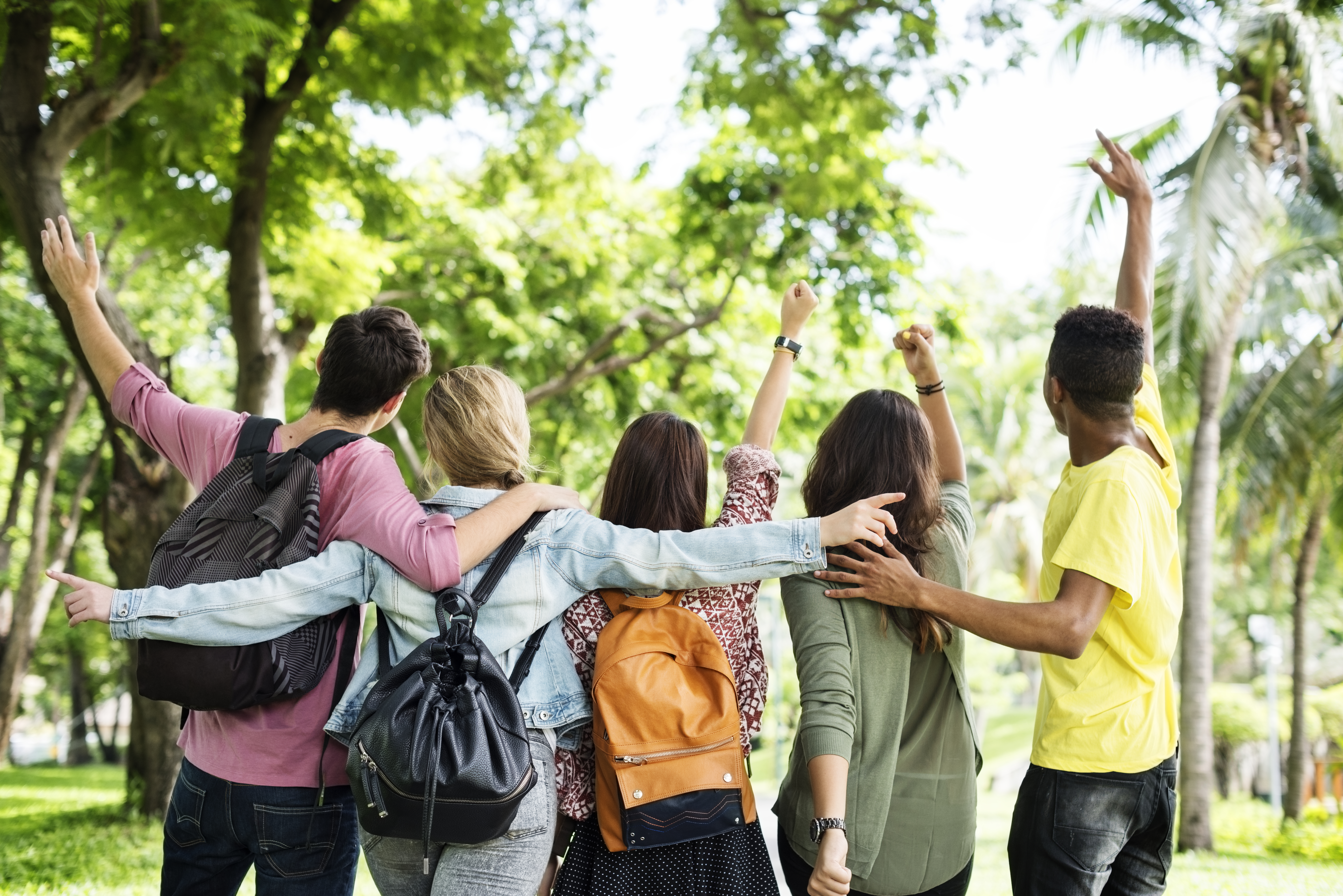 OVERVIEW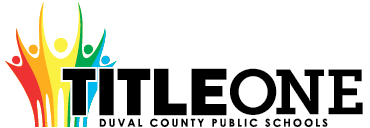 The Duval County Public School District Local Educational Agency (LEA) can only receive Title I, Part A funds if it conducts outreach to all parents and family members and implements programs, activities, and procedures for the involvement of parents and families consistent with Section 1116 of the Elementary and Secondary Education Act (ESEA) as amended by the Every Student Succeeds Act (ESSA) of 1965.  The programs, activities, and procedures shall be planned and implemented with meaningful consultation with parents of participating children.
  School level plans are required to be developed with the input of parents and families to improve student achievement and performance.  The planning process can also include meaningful consultation with employers, business leaders, and philanthropic organizations.  This template will assist schools with the best practices aligned to federal, state, and local expectations for compliance. 
Below is an approach that can be used for Parent and Family Engagement. 
ASSURANCESI, , do hereby certify that all facts, figures, and representations made in this Federal Parent and Family Engagement Plan are true, correct, and consistent with the statement of assurances for these waivers. Furthermore, all applicable statutes, regulations, and procedures; administrative and programmatic requirements; and procedures for fiscal control and maintenance of records will be implemented to ensure proper accountability for the expenditure of funds on this project. All records necessary to substantiate these requirements will be available for review by appropriate local, state and federal staff. I further certify that all expenditures will be obligated on or after the effective date and prior to the termination date of the project. Disbursements will be reported only as appropriate to this project, and will not be used for matching funds on this or any special project, where prohibited.*click to select each assurance, this page will require an original signature and submission to the District.

___________________________________________________    	__________________
Signature of Principal/School Administrator                                       				Date SignedNEEDS ASSESSMENTThe Needs Assessment is the foundation of the Parent and Family Engagement plan.  When meeting with parents and stakeholders, data from the needs assessment process provides previous year and trend data that can be used to make decisions about plan implementation for the upcoming year.  That way decisions are not arbitrary but data-driven and purposeful.   Previous Year Financial and Programmatic OutcomesFiscal Overview from the Previous Fiscal Year(this section is not required for new Title I Schools)Programmatic Overview from the Previous Fiscal Year(this section is not required for new Title I Schools)Schools may add additional lines as it is aligned to the Parent and Family Engagement Plan from the previous fiscal year – activities must match activities included on the Parent and Family Engagement Plan from the previous school year.  If an activity wasn’t held, a 0 should be included for the “Number of Participants” column with an explanation why the event wasn’t held in the “Results” column.BarriersCOMMUNICATION AND ACCESSIBILITY
Communication is an extension of Needs Assessment as trend data has shown that parents comment that communication processes should be improved so they are fully engaged. 
FLEXIBLE PARENT AND FAMILY MEETINGSSchools receiving Title I, Part A funds are required to convene an Annual Meeting.  This meeting should be held at a convenient time for parents.  Parents of participating children in the school shall be invited and provided with adequate notice and encouraged to attend the Annual Meeting.  This meeting will inform parents of their school’s participation under ESEA Section 1116 and explain the requirements of the Title I, Part A grant and what is available to parents and the right of parents to be involved.  [ESEA Section 1116 (c) (1)]INVOLVEMENT OF PARENTS and FAMILIESFLEXIBLE FAMILY MEETINGSREQUIRED ANNUAL MEETINGRequired Developmental MeetingThe Developmental Meeting is held at the end of the year.  It can be looked at as an End of Year evaluation of your Title I, Part A Parent and Family Engagement process.  Additionally, it is an opportunity to connect with parents to start planning for the upcoming year.  Even if your school is not Title I the following year, the best practices of parent engagement should continue.  This meeting should evaluate how well barriers were reduced or eliminated and celebrate the successes of the year.  
BUILDING CAPACITYWhen a school receives Title I, Part A funds, it is responsible for building the capacity of each parent to improve their child’s academic achievement.  This includes activities and strategies for parents to understand challenging State academic standards; State and local assessments; how to monitor their child’s progress and work; literacy training; how to use technology; and other strategies of how parents can assist their child with the learning process.  All funds expended under this section should align to this section and to achieving the goals in the Title I Schoolwide plan by engaging parents and families.   [ESEA Section 1116 (e)]BUILDING THE CAPACITY OF PARENTS AND FAMILY MEMBERSPARENT AND FAMILY ENGAGEMENT EVENTS
If Parent and Family Engagement events are funded with Title I, Part A funds, they must be supplemental and cannot supplant activities that are funded with state and local funds.  Additionally, events should contribute to the achievement of goals outlined in the Title I Schoolwide Plan.
 Schools may add or remove rows as needed.  PARENT COMPACTThe LEA shall ensure that each participating school, in conjunction with the parents of participating students, has jointly developed a school-parent compact that describes the school's responsibility to provide high quality curriculum and instruction in a supportive and effective learning environment; addresses the importance of ongoing communication between teachers and parents; describes the ways in which each parent will be responsible for supporting their child's learning; and is discussed with parents of elementary aged students.INSTRUCTIONAL STAFFThe LEA shall ensure that each school implementing a Title I program devotes sufficient resources to effectively carry out high quality and ongoing professional development for teachers, principals, and paraprofessionals and, if appropriate, pupil services personnel, parents, and other staff to enable all students to meet the state's academic achievement standards.The LEA shall ensure that all instructional staff working in schools, funded wholly or in part with Title I, Part A, meet the statutory requirements of being state certified. The LEA must ensure instructional paraprofessionals work under the direct supervision of a teacher.

If the LEA hires teachers or paraprofessionals to provide Title I services to private school students, the LEA shall ensure the teachers are state certified and paraprofessionals are highly qualified. The LEA shall ensure that paraprofessionals providing direct instruction to participating students are under the direct supervision and in close and frequent proximity to a state-certified public school teacher.BUILDING THE CAPACITY OF TEACHERS AND STAFF MEMBERSWhen a school receives Title I, Part A funds, it is responsible for educating teachers, specialized instructional support personnel, administrators, and other staff, with the assistance of parents, in the value and utility of contributions of parents, and in how to reach out to, communicate with, and work with parents as equal partners, implement and coordinate parent programs, and build ties between parents and the school.  To the extent possible, parents should be involved in the development of training for teachers and educators to improve the effectiveness of training.  [ESEA Section 1116(e)(3)]COLLABORATION OF FUNDSSchools may add lines as needed.  2019-20 
Title I, Part A School
Parent and Family Engagement Plan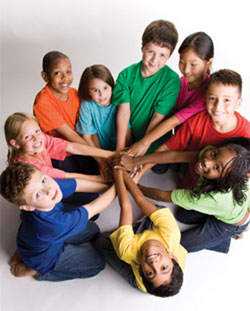 The school will be governed by the statutory definition of parent and family engagement, and will carry out programs, activities, and procedures in accordance with the definition outlined in ESEA Section 8101;Engage the parents and family of children served in Title I, Part A in decisions about how Title I, Part A funds reserved for family engagement are spent [Section 1116(b)(1) and (c)(3)];Jointly develop/revise with the family that has custodianship of the student the school parent and family engagement policy and distribute it to parents of participating children and make available the parent and family engagement plan to the local community [Section 1116(b)(1)];Engage parents and family, in an organized, ongoing, and timely way, in the planning, review, and improvement of programs under this part, including the planning, review, and improvement of the school parent and family engagement policy and the joint development of the school wide program plan under section 1114(b)(2) [Section 1116(c)(3)];Use the findings of the parent and family engagement policy review to design strategies for more effective parent and family engagement, and to revise, if necessary, the school’s parent and family engagement policy [Section 1116(a)(2)(C)];If the plan for Title I, Part A, developed under Section 1112, is not satisfactory to the parents and family of participating children, the school will submit parent and family comments with the plan when the school submits the plan to the local educational agency [Section 1116(b)(4)];Provide to each parent and family an individual student report about the performance of their child on the state assessment in at least mathematics, language arts, and reading [Section 1111(h)(6)(B)(i)];Provide each parent and family timely notice when their child has been assigned or has been taught for four (4) or more consecutive weeks by a teacher who is not certified within the meaning of the term in 34 CFR Section 200.56 [Section 1112(e)(1)(B)(ii)]; andProvide each parent and family timely notice information regarding their right to request information on the professional qualifications of the student's classroom teachers and paraprofessionals [Section 1112(e)(1)(A)(i)(I) and Section1112(c)(1)(A)(ii)].Total Parent and Family Allocation from the Previous Year Total Funds Expended Total Funds Remaining$3010.00$2615.71$394.29If funds remained at the end of the year, explain why funds weren’t fully expended and how parents will be engaged to plan for funds to be fully expended during the current plan yearIf funds remained at the end of the year, explain why funds weren’t fully expended and how parents will be engaged to plan for funds to be fully expended during the current plan yearIf funds remained at the end of the year, explain why funds weren’t fully expended and how parents will be engaged to plan for funds to be fully expended during the current plan yearPostage – Funds will be used for additional materials for parents.Supplies (Books) ordered carried a heavier discount than quoted.
Postage – Funds will be used for additional materials for parents.Supplies (Books) ordered carried a heavier discount than quoted.
Postage – Funds will be used for additional materials for parents.Supplies (Books) ordered carried a heavier discount than quoted.
Summative Overview of the Parent Resource RoomSummative Overview of the Parent Resource RoomSummative Overview of the Parent Resource RoomTotal Visits 
to the Parent Resource Room (Must be documented on the Resource Room Sign in Sheet)Total Resources Checked Out from the Parent Resource RoomWhat plans do you have to fully use the Title I Parent Resource Room?
(include inventory that was not returned or any other information pertaining to parent involvement resource room)2212This year we are making parents aware of the Title I Parent Resource Room at Student Orientation, Open House, and our parent nights. In addition, we will include Title I information in monthly call-outs to parents.  Summary of Parent Engagement Events from the Previous YearSummary of Parent Engagement Events from the Previous YearSummary of Parent Engagement Events from the Previous YearName of Activity(add all activities from the 2018-19 school year)Number of Participants (this number should equal the number of participants listed on sign in sheets in Digital Compliance)Results of Evidence of Effectiveness 
(how do you know the parents learned what the activity was intended to provide)Annual Meeting (Beginning of Year) 300 The Principal and Title I administrator went over funding from the previous year, Title I monies provided to the school and what those funds were used for. We also provided parents information about academic learning gains, areas of need, and services available to help students with academic progress. Parents were also provided an oversight of high school progression, a copy of their student’s academic record, sign-in rights to the Focus portal and information on how to contact their students’ school counselor and teachers. Developmental Meeting (End of Year)79Parents became aware of funding provided and resources in the parent resource room. We were able to talk about the next year and the plan that needed to be created as it related to the needs of our parents to help their students. Parents were interested in ways to help their students with motivations, connecting to activities at school, working with teachers to keep their students on track. Curriculum Night (10/2018)250Parents were able to sign students up for tutoring sessions being offered in Science, Math and ELA. Parents were able to schedule conferences, meet with teachers, and coordinate services for their students. Academics and Activities (11/2018)400Parents received information that allowed them to experience school connections for their students through the practical and performing fine arts. Parents were able to see the benefits of the arts and how it could inspire, calm, and provide organization for students in other academic activities.Curriculum Night (1/2019)300Parents received information on SAT / ACT vouchers for students, Dual Enrollment opportunities and end of semester grading results for students. Parents had the opportunity to meet with guidance counselors with questions about academics, schedules, and explore supplementary services available to students (counseling, school health, tutoring, clubs).College Night (2/2019)250Parents received information on FASFA completion and opportunities for students to attend college. Parents also received information on Bright Futures and Scholarship Opportunities. Mid-Year Stakeholders (2/2019)250Parents received information about where are students were entering the testing season and what opportunities for assistance were available to them. Parents were able to connect with teachers and school counselors to provide assistance for their students. Summary of the evaluation information and parent feedback collected from the Developmental Meeting held during the previous year (not applicable to new Title I, Part A schools).Parents enjoyed events wrapped around their students. They appreciated receiving information that could assist in academic planning or assistance for their students. They were grateful for programs (tutoring, on-line) that they could assist their students with. They really appreciated have access to guidance counselors at meetings and being able to have real time discussions about students. Parents were appreciative and excited with the number of elective opportunities for their students. Parents would like more meetings centered around celebrating and sharing in the success of their students to show positive reinforcement between the school, family, and home. 
Using previous year financial and programmatic outcomes; district and school climate data; parent perception data; data from SAC meetings; parent attendance data; observational data; parent survey data; data from the Title I Developmental meeting; parent interviews and focus groups; teacher and administrator feedback; other forms of needs assessment data; and carry out a needs assessment process.  Then, describe the barriers that hindered the participation and involvement of parents and family members during previous school years.Barrier 1 – Time – Parents work and request meetings to begin at 6:00 and be linked with other programs so they are not making multiple trips to the school. Barrier 2 - Volunteer Activities 
(1) Prioritize the TOP THREE the barriers (it may be possible to combine some)  (2) Describe the steps that will be taken during the upcoming school year to overcome the parent and family engagement barriers (required - include how the school will overcome barriers for students with family members who have limited English proficiency, parents and family members with disabilities, and parents and family members who are migrants in accordance to ESSA Section 1116 (f)). What are the overarching outcomes/goals for the current school year for parent and family engagement?We want to involve our parents in their student’s academic progress to help promote proficiency in all academic areas. We believe that with the success of our Arts and Academics program last year, parents were more likely to attend events that involve their children. This year we are centering our activities around student events in an effort to bring more parents, guardians and grandparents on our campus.  In addition, our parents want information on ways to motivate their students and keep them connected to the school. Our vision this year is to increase our visibility through messages included in the weekly-callout, website presence, and signage around the school 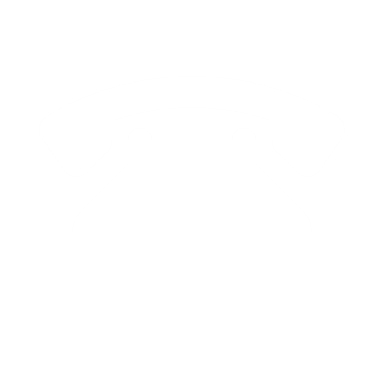 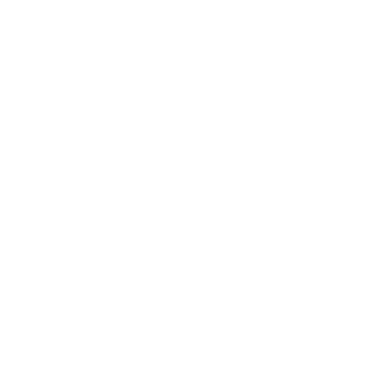 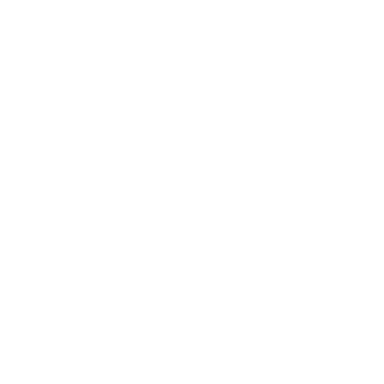 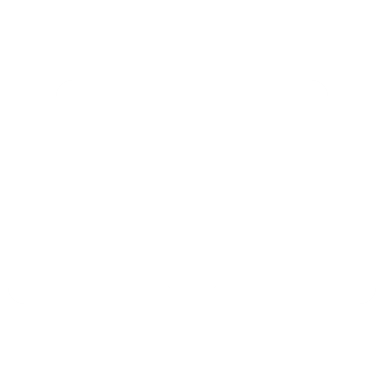 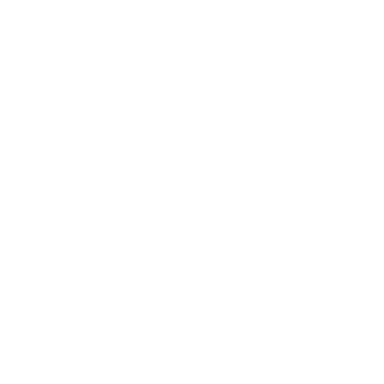 AccessibilityDescribe how the school will provide full opportunities for all parents and families (keeping in mind the diverse makeup of 21st Century families) to participate in all parent and family engagement activities.  This includes strategies for parents who have specific needs such as parents with special transportation needs, parents who work multiple jobs, court appointed parents, parents who are disabled, parents who speak English as a second language, migrant parents, parents with multiple children in multiple schools, guardians, guardians with multiple students in a home, etc.  How will barriers be removed to ensure parents/guardians/family units are a part of their child’s education?    School website is continuously updated to include current calendar (academic, athletic, activities)Weekly Messaging through district communicationSchool sign is always updated with upcoming school events.Visibility of administration at arrival and dismissalSocial Media AccountsSAC and PTA to promote activitiesDescribe how the school will share information related to school and parent and family programs, meetings, school reports, and other activities in an understandable, uniform format and in languages that the parents and families can understand? Phone MessagingTranslation for letters through the use of TransAct and our ESOL para.WebsiteWhat are the different languages spoken by students, parents and families at your school?English, Farsi, Filipino, Tagalog, Spanish, Swahili, Sindhi, TWI, Haitian-Creole, Vietnamese, German, French, Amharic, Japanese, Serbo-Croatian, Chinese, Vietnamese, Chinese COMMUNICATION(1) Describe how the school will timely communicate information about Title I, Part A programs and activities during the year.  (2) Include the tools and resources that will be used for communication.   Communication for programs and activities three weeks prior to the event.We will utilize – call-out, webpages, marquee, flyers and social media accounts How will the school describe and explain (1) the curriculum at the school (2) the forms of assessment used to measure student progress (3) the achievement levels students are expected to obtain? (1) Open House – Parents will be invited in to meet with teachers, school counselors and administrators to understand expectations for the year. (2) Curriculum Nights (2 a year) – These nights are provided to give individual time for parents to learn about graduation requirements, assistance for students, and meet with teachers and school counselors. (3) Progress Reports / Report Cards – Are sent to inform parents of a students’ progress through the grading periods. (4) Credit Checks – School Counselors meet with each student and provide a path to graduation. Parents are provided documentation of this meeting and when needed a phone call to explain a student’s progression path. (1) What decision-making opportunities are available for parents at the school site?  (2) How will the school communicate opportunities for parents to participate in decision making?    (1) Parents are able to participate in PTA and SAC to make decisions for our school. In addition, they can reach out to the administration or school counselors. Parents can leave suggestions in our suggestion box.(2) The school will use school call-outs, webpage and school meetings to notify parents of opportunities to serve in the decision-making process. We will also rely on our SAC and PTA for parental input. How will the school submit parents’ and families’ comments to the district Title I office if there are parent concerns about the implementation of the Title I school-wide plan that is not satisfactory to them? [ESEA Section 1116] Parents can notify Mrs. Rowan of any Title I concerns or use the computers in the Title I office to email concerns directly to the Title I office. How will the school publish and communicate THIS required Title I, Part A Parent and Family Engagement Plan to Parents and families (technology cannot be the only option).We will inform parents of the existence of this plan at Orientation, Open House, and through signage in the main office. In addition, we have posted a copy on our website and will provide our PTA and SAC a copy of the plan. Copies of the plan will be placed in the guidance suite, front office, and Title I Resource Room. In addition, once our plan is complete we will notify parents of its existence and the locations it can be found. 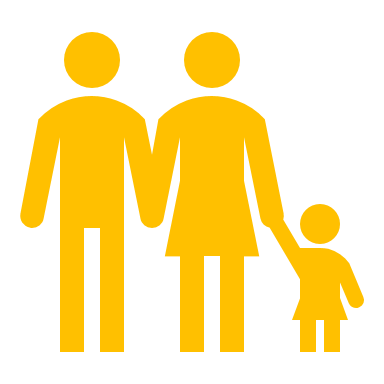 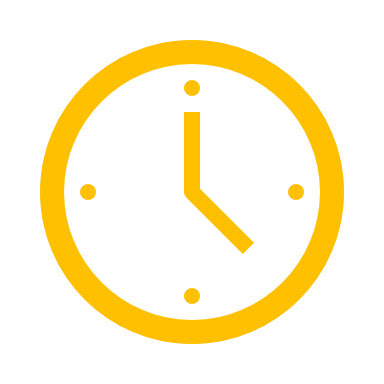 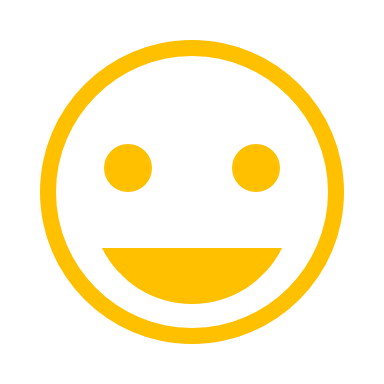 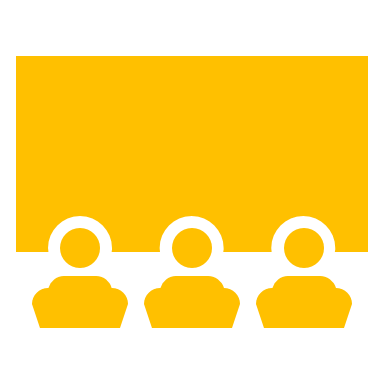 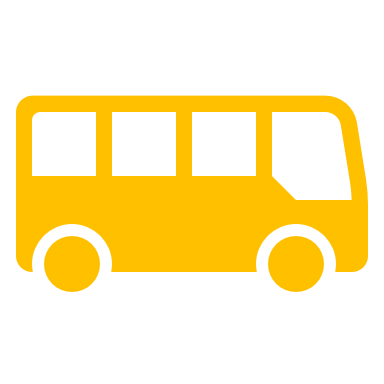 Explain how the school involves parents and families in an organized, ongoing and timely manner in the planning, reviewing, and improvement of Title I programs including involvement in decision making of how Title I, Part A Schoolwide funds are used [ESEA Section 1116(c)(3)].  The school communicates with parents through meetings, conferences, and small group settings. We encourage our families to assist us in helping them be the best systems-of-support for their students. In the meetings, parents are provided guidelines of how these funds can be spent and we work to ensure that those thoughts are included in our plans. How will the school provide, with Title I funds, transportation, childcare, or home visits such services that relate to parent engagement to ensure barriers are removed so parents can participate in engagement events? [ESEA Section 1116 (c)(2)]Transportation – If the parent has a need, we will provide bussing or Uber services. Childcare – All of our activities are centered around the family and we welcome children and siblings to First Coast. Home Visits -The administration, school social worker, truancy worker and SSO will make visits as needed to support student growth. We will utilize our call out system, post information in our neighborhoods and have open lines of communication with our students so they are able to fully promote events with their parents. How was parent input gained from the majority of parents about the times that best met their need for parent involvement meetings and activities? [ESEA Section 1116 (c)(2)]Through workshops and developmental meetings parents worked together and individually to complete the Parent and Family Engagement Plan Development Worksheet. Parents request meetings after 5, with the most requested time be 6:00 PM. What documentation does the school have that parent needs for meeting times, transportation needs, childcare, and home visits for family engagement were assessed?Minutes from previous meetings, surveys, and feedback forms.Completed Parent and Family Engagement Plan Development WorkshopParents main request is that meetings start after practices (athletics, arts, tutoring) are over to avoid multiple trips to the school. How flexible meetings will be offered to accommodate parents?  Check all that apply.      AM Sessions based on documented parent feedback     PM Sessions based on documented parent feedback     AM & PM Sessions (Same content to appeal to more parents)     Other: All meetings posted to website, marquee, and available through call-outsDescribe the specific steps your school will take to conduct the Beginning of Year Annual Meeting to inform parents and families of participating students about the schools Title I program and parent and family engagement activities. [ESEA Section 1116 (c)(1)]Step 1: Advertise the meeting through signage, website, and call-outStep 2: Advertise through PTA and SAC for additional distribution of material. Step 3: Have paper flyers available, post copies in the main office (where all visitors are required to report)Step 4: Advertise meetings to students through classroom signage and morning announcements. Describe the nature of the Title I, Part A Schoolwide program that will be shared with parents during the Annual Meeting. Feel free to use the PowerPoint on the Federal Programs site.  FCHS will use district provided materials through the Federal Programs office to:Explain what Title I is and the purpose behind the fundsFunding allocationSchool compactSchool DataLearning Objectives for StudentsOpportunities for VolunteeringTitle I Parent Resource Room (location, check-out procedures)Use of Title I monies (what can and cannot be purchased).Listing of yearly meetings and activities on a flyer (to be posted on website)Describe how the Annual Meeting will cover (1) the adequate yearly progress of students broken down by subgroups, (2) school choice, and (3) the rights of parents when schools receive Title I, Part A funds. Feel free to use the PowerPoint on the Federal Programs site.(1) AYP- Using state and district reporting, FCHS will present student data to parents. Based on these numbers, the school will explain the steps taken (master scheduling guidelines) to assure that all students are received quality academic services. In addition, we will explain our classroom processes to assure that students are being met at academic level with accurate remediation and acceleration. (2) School Choice- Students of DCPS are available to request a different placement through the School Choice office. We will continue to promote the learning environment of FCHS, a comprehensive 9-12 public high school. If parents requests a different place for their student, we will support this request by providing information from our school counseling department for the School Choice office. (3) Rights of Parents- As part of our Annual Meeting, FCHS will share with Parent’s Right to Know document with our parents. During this meeting, parents will be advised of the rights afforded to them via this document. How will the school ensure parents without access to technology will receive notification of parent events, communication, information about parent events, school updates, and student progress updates?FCHS continues to use paper flyers and phone call-outs to message information to parents. In addition, we provide signage for upcoming events to local businesses who graciously promote our events. We use the school marquee to promote events at our school as well.The Parent Resource room has 2 computers that parents can access to check-on or make inquiries about their students’ grades or progress. School counselors, guidance staff, front office staff and administration can support parents request for event information or student progress information. Describe the strategy that will be implemented to conduct the End of Year Developmental Meeting to evaluate Parent and Family Engagement that occurred during the year and to prepare for the upcoming year if the school continues to qualify for Title I, Part A funding.  We will use surveys and short discussion prompts with our parents along the year to find out what is working, and what parents would like to change. In addition, we will use the PFEP Development Worksheet to organize our parents’ input. We will also review our attendance from last year to see what our parents liked most, and work to coordinate similar events based on our parent input. With our push to be an “A” school, we feel that the connectedness of our parents is needed and wanted to make this happen. Reflecting on the needs assessment process, what is an overview of how the school will implement activities that will build the capacity for meaningful parent and family engagement? Parent engagement workshops with Good Natured Life to provide information to our parents on supporting the whole child with emotional, academic, and activity support.Meetings time at 6:00pm Parents want activities that revolve around their students. They want information to assist with behavior, management, and success of their students. Parents are most engaged with are students through arts, athletics, and academics. To increase capacity at our events, we will use workshop methods built around these events. How will the school implement activities that will build relationship with the community to improve student achievement?To increase student achievement we will: Engage our community and parents. We know that the research supports higher academics for students when a partnership is created between home and school. By providing activities for our parents and communities to actively participate in, we believe that we are creating strong and open lines of communication with our families. In addition we will continue our work with Farm Share, local colleges, and our Military Counselor to provide opportunities for resources for our students. (1) How will the school implement the Title I Parent Resource Room to support Parent and Family Engagement?  (2) Explain how the Parent and Family Engagement Room is advertised to parents.  (3) Explain how school staff (teachers and office staff) are trained on how to use the Parent Resource Room with parents.  (1) Provide a welcoming environment. (2) Provide working technology(3) Provide access to materials that can be used at home.(4) Train staff on resources available in the Parent Resource RoomParents are notified of the Title I Parent Resource Room through signage in the front office, our district website, guidance counselors, and the administration team. If there are additional ways resources are provided for parents through the use of Title I, Part A funds, how are they provided and what trainings are provided to adequately prepare parents to use the resources and materials at home with their children?  N/AName of ActivityPerson ResponsibleWhat will parents learn that will have a measurable,Anticipated   impact on student achievementMonth Activity will take PlaceEvidence of EffectivenessItemized   Budget 
(if applicable)
EVERY BUDGET LINE MUST BE ON THE BUDGETExample:  FASFA and Scholarship NightPrincipal Brad PittParents will learn:How to complete the FASFA with their childStorytelling techniques so their child will learn how to write a college essay for scholarshipsHow to find scholarships for their childOctober 2019, February 2020Sign-in; Evaluation/ Feedback; Parent involvement increase;Parent screen shot of completed FASFA parent page;Student essay. 3 hours of childcare ($9.93), transportation ($50.00); light refreshments ($100.00);10 Scholarship books for parents @ $50;10 ACT books for parent resource room @50;Total: $1179.79Title I Annual Meeting (required)Mrs. Rowan Parent involvement is key to student achievement. If parents know of resources available for students, they will be able to assist students at home. 9/2019Sign-in, Evaluation, Feeback, Agenda, Parent Involvement Room UsageTitle I Developmental Meeting (required)Mrs. Rowan Provide an opportunity for parents to give input for our PFEP, request supplies for their students, address barriers, participate in changes to (if warranted) to the Home School Compact8/2019Sign-in sheet, agenda, survey responses Senior Academic NightMr. Emery, APParents will receive and introduction and time-line to Senior Year. Meet guidance counselor and learn about opportunities for community service, scholarships and opportunities after high school. Parents will also receive the time-line for Senior Year and ways to assist for SAT / ACT prep and academic assistance. 8/2019Sign-in sheet, agenda, survey responses Junior Academic Night Mrs. Rowan, AP Parents will receive and introduction to Junior year and credits needed. Parents will receive information about Dual Enrollment and Acceleration for their students. In addition, parents will receive information about ACT / SAT, tutoring, and offerings for their students at FCHS. 9/2019Sign-in sheet, agenda, survey responses Engage, Connect, SucceedMrs. Rowan, ApWorking with Good Natured Life we will provide parents with information to assist with students at home and making the home-school connection a positive experience. Parents will receive information in regards to positive interactions, support, and academic tutoring available for their students. 10/2019Sign-in sheet, agenda, survey responses Arts and AcademicsMrs. Rowan, APThis activity will provide parents with information with programs available for their student to connect with at FCHS. In addition a presentation using brain research to show the connection between arts and academics. Parents that are engaged with their students are able to connect home / school learning opportunities. 12/2019Sign-in sheet, agenda, survey responses College Night  Admin / Guidance To provide parents with opportunities about the availability of resources for their students. 1/2020Sign-in sheet, agenda, survey responses Curriculum Night Mrs. Rowan Working with Good natured Life parents will receive information on ways to support and encourage their students at home. In addition, parents will be able to write messages of hope to our testing students, and learn about the connections between positive adult interaction and student achievement. 2/2020Sign-in sheet, agenda, survey responses Mid Year MeetingMrs. Rowan 2/2020Sign-in sheet, agenda, survey responses As a Title I school, what evidence will you provide that will show that you have jointly developed a school-parent compact and that conferences were held with parents describing the compact?  The parent compact was discussed at the Developmental meeting with parents. The parents requested no change to the Parent Compact, but requested it to be posted on the website for parents, as well as used in conferences with students.As a Title I school, what evidence will you provide that will show that you (1) notification informing parents that their child was assigned or was taught for four or more consecutive weeks by a teacher who was not properly licensed or endorsed (2) provided a list of teachers who were ineffective, out-of-field, or inexperienced according to the statewide definitions described in Florida’s Approved ESSA State Plan.    The District provides to the school an Out of Field Notice of teachers that do not meet certification rights. The school provides each teacher’s class who is identified with an Out of Field Letter. FCHS did not have any ineffective teachers for the 2018-2019 school year. Describe the professional development activities the school will provide to educate teachers, specialized instructional support personnel, principals, and other school leaders and other staff on…The assistance of parents and families and in the value of their contributions.How to reach out to, communicate with, and with parent and families as equal partners.Implementing and coordinating parent and family programs and building ties between parent and families and the school.Items in red are examplesChoose all that applyGrant Project, Funding Source, or ProgramExplain how the school coordinates and integrates school level Parent and Family Engagement funds, programs, and activities with other Funds and Programs. 
[ESEA Section (a)(2)(C)]IDEA - The Individuals with Disabilities Education Improvement Act The fully released ESE teacher works closely with the ESE teachers and parents to make sure students have an IEP that is working for their learning needs. In addition, parents are informed of resources available for check-out in the Parent Involvement Room. VPK - Voluntary 
Pre-KindergartenTitle I, Part D – Prevention and intervention programs for children and youth who are Neglected, Delinquent or At Risk.The administration team, along with the school counselors, faculty and staff support students through ALERT training. In addition, we utilize district resources to meet the needs of our students who may be facing neglect, delinquency, or at-risk. We have also added the Gear-Up grant this year to work with students. Our truancy officer makes frequent visits to parents, and conferences with students and families as needed. Title IX, Part A - The McKinney-Vento Homeless Assistance Act provides equitable opportunities to children and youth experiencing homelessness.First Coast High School works with our school social worker and the district office to provide services for students who are homeless. SAI - Supplemental Academic Instruction – Super Categorical fund created to assist districts and schools provide supplemental instructional opportunities.  FCHS provides tutoring to students needed academic assistance in core classes. Tutoring is provided after-school at no cost to students. We provide transportation for students after tutoring sessions. Students are referred by their teachers or they may select to come on their own. Title II, Part A – Supporting Effective Instruction through professional development targeted to administrators and teachers.Title III, Part A – Helping English Language Learners achieve English proficiencyFCHS utilizes the services of a full-time ESOL Paraprofessional. This paraprofessional provides support to our parents and students. In addition, we utilize the services of the district ESOL office as needed with our students and their families. 